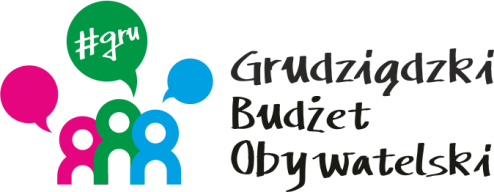 LISTA ZADAŃ MIĘKKICHMOŻESZ WYBRAĆ MAKSYMALNIE 2 ZADANIASymbol zadaniaNazwa zadaniaWnioskodawcaWartość zadania11/2022Imprezy kulturalno - edukacyjne w grudziądzkich bibliotekach oraz Rodzinny Festyn IntegracyjnyPiotr Rohde20 000,0014/2022„Ahoj przygodo!”- dzień dziecka z piratamiMarianna Ginter - Sawistowska18 800,0045/2022Ciao Italia! Koncert włoskich przebojówJakub Kopkowski20 000,0046/2022Grudziądzki Festiwal muzyczny u św. JanaElżbieta Smolarek20 000,0050/2022Grudziądzki projekt kulturalnyJacek Sienkiewicz14 200,0066/2022Nordic Walking jako forma prozdrowotnej aktywizacji mieszkańców GrudziądzaEdyta Ogonowska19 500,0067/2022Przegląd filmowy „Meandry”Emilia Markot - Borkowska4 750,0070/2022"Nie jesteś moim wrogiem" - dyskutujemy o ideachRadosław Szczygieł6 000,0084/2022Spotkanie autorskie w Filii nr 13 Biblioteki MiejskiejPaweł Napolski5 000,0094/2022Grać w piłkę nożną jak Robert LewandowskiRafał Klafta2 000,0095/2022Kino letnie w MarinieMichał Czepek20 000,00100/2022Grudziądzka Liga Halowa - sezon 2022Jarosław Kuc20 000,00